French GuianaFrench GuianaFrench GuianaJune 2025June 2025June 2025June 2025MondayTuesdayWednesdayThursdayFridaySaturdaySunday12345678Pentecost9101112131415Whit MondayAbolition of Slavery161718192021222324252627282930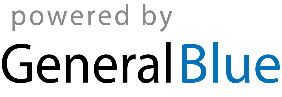 